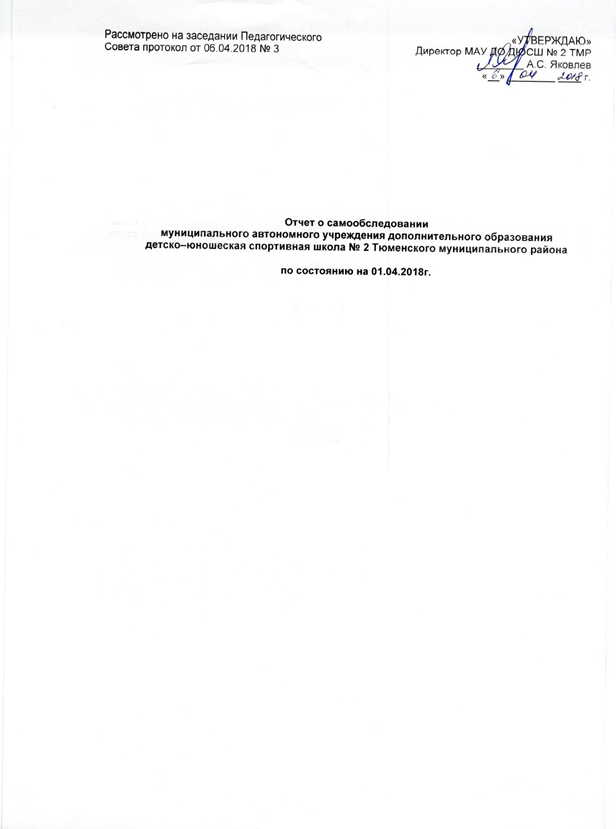 1. АНАЛИТИЧЕСКАЯ ЧАСТЬ	Самообследование МАУ ДО ДЮСШ № 2 ТМР проводилось в соответствии с Приказом  Министерства образования и науки Российской Федерации от 14.06.2013. № 462 «О проведения самообследования образовательной организацией».Целями проведения самообследования являются, обеспечение доступности и открытости информации о деятельности организации, а также подготовка отчета о результатах самообследования. Самообследование проводится в форме анализа.Организационно-правовое обеспечение образовательной деятельностиМАУ ДО ДЮСШ № 2 ТМР является муниципальным автономным учреждением дополнительного образования, основными целями деятельности Учреждения является:- формирование и реализации прав и свобод человека в сфере дополнительного образования, создание условий развития системы дополнительного образования, защита прав и интересов участников отношений в сфере образования на территории Тюменского муниципального района;- развитие физической культуры и спорта среди различных групп населения, проживающего на территории Тюменского муниципального района;- организация предоставления дополнительного образования детей физкультурно-спортивной направленности на территории Тюменского муниципального района.	МАУ ДО ДЮСШ № 2 ТМР осуществляет свою деятельность в соответствии с нормативно-правовыми документами: 	- Конституция РФ; 	- Конвенция о правах ребёнка;	-  Закон РФ "Об основных гарантиях прав ребёнка";	- Федеральный закон от 29 декабря 2012 г. № 273-ФЗ «Об образовании в Российской Федерации»;	- Федеральный Закон от 04.12.2007 № 329-ФЗ «О физической культуре и спорте в Российской Федерации»;	- СанПиН 2.4.4.3172-14;	- Правила пожарной безопасности в РФ (ППБО 01-03); 	- Приказ Министерства спорта Российской Федерации от 12.09.2013 № 730 "Об утверждении федеральных государственных требований к минимуму содержания, структуре, условиям реализации дополнительных предпрофессиональных программ в области физической культуры и спорта и к срокам обучения по этим программам";	- Порядок организации и осуществления образовательной деятельности по дополнительным общеобразовательным программам (утв. Приказом Министерства образования и науки РФ от 29 августа 2013 г. № 1008);- Федеральные стандарты спортивной подготовки по видам спорта;-  Устав МАУ ДО ДЮСШ № 2 ТМР;	- Образовательные программы (общеразвивающие, предпрофессиональные) по видам спорта.  Полное наименование общеобразовательного учреждения:  Муниципальное автономное учреждение дополнительного образования детско–юношеская спортивная школа № 2 Тюменского муниципального района.   Юридический адрес: 625521, Тюменская область, Тюменский район, р.п. Богандинский, ул. Ломоносова, 2б.Фактический адрес: 625521, Тюменская область, Тюменский район, р.п. Богандинский, ул. Ломоносова, 2б.Телефон, факс, адрес электронной почты, адрес сайта: 8(3452)721058, dussh2tmr.ruУчредитель: Администрация Тюменского муниципального района в лице Управления по спорту и молодежной политике Администрации Тюменского муниципального района.  Лицензия на образовательную деятельность: Департамент образования и науки Тюменской области (серия 72 Л 01 №0002021 от 15.01.2018г. регистрационный № 001, бессрочная).Директор муниципального автономного учреждения: Яковлев Алексей Сергеевич.Состояние уставных документов и локальных нормативных актов:	В результате самообследования организационно-правового обеспечения деятельности образовательного учреждения установлено, что спортивная школа имеет необходимые организационно-правовые документы, позволяющие осуществлять образовательную деятельность в соответствии с требованиями законодательства РФ в сфере образования.1.2. Система управления организациейУчреждения реализует следующие задачи: - обучение по образовательным программам спортивной направленности;- организация тренировочного процесса с учетом современных достижений науки, систематическое обновление всех аспектов образования, отражающих изменения в сфере культуры, науки и технологии;- совершенствование форм и методов образовательной деятельности в области физической культуры и спорта;- создание системы социально-педагогического взаимодействия основных институтов социализации в оказании адресной помощи объектам социальной защиты;- содействие семье, школе и обществу в осуществлении воспитания детей;- создание гарантированных условий для занятий физической культурой и спортом, укрепление здоровья, воспитание физических, морально-этических, волевых качеств;- развитие массового спорта, привлечение максимально возможного количества населения к систематическим занятиям спортом;- повышение уровня физической подготовленности и спортивных результатов обучающихся с учетом их индивидуальных особенностей и требований образовательных программ по видам спорта;	Для достижения целей и выполнения задач учреждение в порядке, установленном законодательством Российской Федерации, осуществляет следующие виды деятельности:- взаимодействует с общеобразовательными учреждениями, учреждениями различного уровня профессионального образования, федерациями по видам спорта, спортивно-оздоровительными комплексами всех видов и типов, учреждениями физической культуры и спорта Тюменской области по вопросам совместного проведения мероприятий, обмена опытом организации обучения по дополнительным образовательным программам по видам спорта;           - участвует в организации (подготовке) проведения и (или) проведении спортивных и физкультурных мероприятий различного уровня, в том числе по заявкам населения, организаций и учреждений;- организовывает временную трудовую занятость подростков, в том числе через организацию детских и молодежных производственных предприятий;- разрабатывает на основе передового опыта методические рекомендации, наглядные пособия, технические средства обучения по видам спорта;- обеспечивает повышение квалификации и переподготовку работников учреждения.Управление учреждением строится на принципах единоначалия и самоуправления. Административные обязанности распределены согласно Уставу, штатному расписанию, квалификационным характеристикам. Локальные акты, регламентирующие деятельность учреждения:Коллективный договор;Приказы, распоряжения Директора учреждения;Правила внутреннего трудового распорядка;Должностные инструкции;Положение об оплате труда работников;Положение о закупках;Положение о педагогическом совете;Положение о тренерском совете;Положение о платных услугах; Правила внутреннего распорядка для обучающихся;Положение о комиссии по урегулированию споров между участниками образовательных отношений;Положение о Порядке приема обучающихся;Положение о Порядке перевода, отчисления и восстановления обучающихся; Положение о внутришкольном контроле;Положение о порядке проведения самообследования.Органами управления учреждением, в том числе органами, обеспечивающими государственно-общественный характер управления, являются: - Наблюдательный совет;- руководитель учреждения - директор; - педагогический совет;- общее собрание работников учреждения.Структура, порядок формирования, срок полномочий и компетенция органов управления учреждением, порядок принятия ими решений и выступления от имени учреждения определяются Уставом МАУ ДО ДЮСШ № 2 ТМР.1.3.Оценка образовательной деятельностиОрганизация образовательного процесса в учреждении осуществляется самостоятельно в соответствии с принципами государственной политики в области образования. Реализация дополнительных общеобразовательных программ строится на основе включения в образовательный процесс воспитательного компонента. В МАУ ДО ДЮСШ № 2 ТМР принимаются дети в возрасте от 5 до 18 лет. Процедура приёма подробно регламентируется Правилами приёма обучающихся и Порядком оформления возникновения, приостановления и прекращения образовательных отношений, которые не могут противоречить Федеральному закону от 29.12.2012 года №273-ФЗ «Об образовании в Российской Федерации» и Уставу МАУ ДО ДЮСШ № 2 ТМР.В настоящее время в учреждении полноценно функционируют 7 отделений по видам спорта: спортивная борьбахоккеймини-футболбаскетболволейболгиревой спортвелоспортОрганизация учебного процесса регламентируется годовым учебным планом и расписанием занятий.Учреждение самостоятельно разрабатывает и реализует дополнительные общеобразовательные программы, включающие:- дополнительные общеразвивающие программы в области физической культуры и спорта;- дополнительные предпрофессиональные программы в области физической культуры и спорта.При осуществлении образовательного процесса в учреждении устанавливаются следующие этапы подготовки:- спортивно-оздоровительный этап (СО) - дополнительные общеразвивающие программы в области физической культуры и спорта;- этап начальной подготовки (НП)- дополнительные предпрофессиональные программы в области физической культуры и спорта;- тренировочный этап (этап спортивной специализации) (ТГ) - дополнительные предпрофессиональные программы в области физической культуры и спорта.Все программы соответствуют требованиям, выдержана структура и содержательная часть программ.Основные направления подготовки обучающихся по программам физкультурно-спортивной направленности: теоретическая подготовка общая физическая подготовка специальная физическая подготовка техническая подготовкатактическая, психологическая подготовкавосстановительные мероприятиятехнико-тактическая (интегральная) подготовкаинструкторская и судейская практикасоревновательная подготовкаВ учебных группах по муниципальному заданию занимается – 662 человека:Учреждение организует работу с детьми в течение 46 учебных недель. Организация тренировочного процесса осуществляется на основе освоения обучающимися тренировочных и соревновательных нагрузок, достижения ими всестороннего физического развития. Тренировочные занятия проводятся в соответствии с годовым учебным планом и режимом тренировочной деятельности.На педагогическом сопровождении находится 10 подростков «группы особого внимания» (ГОВ, КДН, ПДН).  С детьми проводятся мероприятия согласно плана профилактических мероприятий, в который входят мероприятия по профилактике ДТП, табакокурения, алкоголизма,  наркомании, употребления ПАВ, нигилизмаРезультатом образовательной деятельности выступает успешность обучающихся в спортивных соревнованиях. При этом, значимым критерием оценки результативности учебно-воспитательного процесса является динамика личностных достижений спортсменов, их познавательной сферы, эмоций, мотивов, самореализации, самоконтроля, самоорганизации, физического и психического здоровья.              В 2017-2018 учебном году обучающимся МАУ ДО ДЮСШ № 2 ТМР было присвоено 68 разрядов, в том числе:Результаты соревновательной деятельности:Обучающиеся МАУ ДО ДЮСШ № 2 ТМР в 2017-2018 учебном году приняли участие в 30-и соревнованиях различного уровня.  Победителями и призерами соревнований стали 159 человек.В МАУ ДО ДЮСШ № 2 ТМР прослеживается положительная динамика в спортивной подготовке обучающихся, что подтверждают результативность выступления на соревнованиях различного уровня.1.4.Организация учебного процессаОрганизация учебного процесса регламентируется режимом работы учреждения, учебным планом, расписанием занятий. Расписание занятий составляется и утверждается администрацией учреждения с учетом обеспечения педагогической целесообразности и соблюдения санитарно-гигиенических норм. Рабочее время тренеров-преподавателей определяется Правилами внутреннего трудового распорядка, а также расписанием занятий. Учебная нагрузка тренера-преподавателя определяется тарификацией и прописывается в трудовом договоре. Учебный процесс в учреждении организован на территории Тюменского муниципального района, в том числе на базе общеобразовательных школ:р.п. Богандинский – спортивный комплекс МАУ ДО ДЮСШ № 2 ТМР, спортивный зал Богандинской СОШ № 2, хоккейный корт Богандинской СОШ № 1; п. Винзили - спортивные залы Винзилинской СОШ;с. Онохино – спортивный зал Онохинской СОШ;с.Червишево – спортивный комплекс МАУ ДО ДЮСШ ТМР. Учреждение осуществляет социальное партнерство с:  Богандинская СОШ № 1, Богандинская СОШ № 2, Богандинская СОШ № 42,  Винзилинская СОШ, Онохинская СОШ;Муниципальными спортивными комплексами (п.Боровский, п.Винзили, с.Онохино, с.Червишево) ; Государственными учреждениями спортивной направленности (ГАУ ТО ОСШОР); Профессиональными образовательными организациями и организациями высшего профессионального образования (Запсибколледж, Институт физической культуры ТГУ); Общественными организациями, федерациями по видам спорта, физкультурно-спортивными клубами частной формы собственности.Государственными учреждениями системы профилактики, УМВД, УГИБДД, Управлением Роспотребнадзора, ГУ МЧС России по Тюменской областиРодителями обучающихся.Качество кадрового обеспеченияВ оказании услуг по дополнительному образованию участвуют 15 тренеров-преподавателей, из которых:- 14 штатных работников и 4 совместителя;- 10 педагогов имеют высшее профильное образование, 3 педагога среднее профильное образование;             - 2 тренера-преподавателя в настоящее время обучаются в профильных учебных заведениях;Характеристика тренерско–преподавательского состава:В ходе самообследования кадрового состава учреждения отмечается, что на данный момент качественные характеристики преподавателей находятся на достаточно высоком уровне, высшее образование имеют 67% педагогов. Уровень профессиональной подготовки тренерского состава позволяет грамотно осуществлять подготовку спортсменов. Следует отметить оптимальное сочетание опытных и начинающих педагогов, что является хорошей преемственностью накопленного опыта в педагогической и тренерской работе.1.6.Качество учебно-методического, библиотечно-информационного обеспеченияВ настоящее время МАУ ДО ДЮСШ № 2 ТМР обеспечено учебной, учебно-методической литературой, доступом к ПК с выходом в систему «Интернет»:1.7. Материально-техническая базаВ настоящее время материальная база учреждения позволяет осуществлять образовательную деятельность по образовательным программам по видам спорта:  Оснащенность спортивным инвентарем и оборудованием:1.8. Функционирование внутренней системы оценки качества образованияОпорными формами оценки качества дополнительного образования в учреждении является:- качество преподавания;- качество освоения программы (общий уровень освоения и качественный уровень освоения);- уровень спортивного мастерства (выполнение разрядных нормативов, результаты участия в соревнованиях);- качественный уровень здоровья обучающихся.Качество преподавания определяется учебным планом и требованиями внутришкольного контроля. Анализ проведения контроля выносится на обсуждение Педагогического совета учреждения. Качество освоения программ проводится 2 раза в год. Итоги тестирования и определение уровней физической подготовленности обучающихся фиксируются в журналах учета групповых занятий.Качественный уровень здоровья обучающихся определяется итогами прохождения диспансеризации в специализированном учреждении ГАУ ЗТО «Областной центр лечебной физической культуры и спортивной медицины». В 2018 году 70 обучающихся тренировочного этапа спортивной подготовки прошли обследование на базе вышеуказанного учреждения1.9. ЗаключениеАнализ деятельности учреждения позволил определить её основные преимущества, а именно:- в учреждении работает квалифицированный педагогический коллектив, мотивированный на дальнейшую деятельность по развитию образовательного учреждения; - разработана система стимулирования педагогических работников, учебно-вспомогательного и технического персонала;- существует система поощрения обучающихся;- использование современных педагогических технологий (в том числе – информационно-коммуникационных технологий) способствует повышению качества образовательного процесса. Рекомендации по результатам самообследования:  организационно-правовое обеспечение: 1. Продолжить работу по совершенствованию локальной нормативно-правовой базы организации образовательного процесса в соответствии с законодательством Российской Федерации. 2. Ежегодно обновлять дополнительные общеобразовательные программы с учетом развития науки, техники, культуры, технологий и социальной сферы в соответствии с Порядком организации и осуществления образовательной деятельности по дополнительным общеобразовательным программам (утв. Приказом Министерства образования и науки РФ от 29 августа 2013 г. № 1008). образовательная деятельность:1. Увеличение контингента обучающихся учреждения. 2. Совершенствование информационно-образовательной среды организации. 3. Сохранение и увеличение уровня результативности выступления обучающихся на соревнованиях различного уровня.  кадровое обеспечение: 1. Способствовать сохранению кадрового потенциала учреждения, привлечению к преподавательской деятельности молодых специалистов. 2. Способствовать привлечению к тренерско-преподавательской деятельности на условиях основной работы. 3. Развитие кадрового потенциала через систему повышения квалификации, переподготовку, стажировку. 4. Формирование коллектива с высоким уровнем профессиональной компетенции, культуры и социальной ответственности. Показатели деятельности МАУ ДО ДЮСШ № 2 ТМРНаименование документовНаличиеПримечаниеУставестьУтвержден приказом Начальника управления по спорту и молодежной политике Администрации Тюменского муниципального района от 17.07.2017 № 44-орОбразовательные программыестьУтверждены директором учреждения, соответствуют требованиям действующего законодательстваЛокальные нормативные акты, регулирующие деятельность учрежденияестьПодготовлены в соответствии с требованиями действующего законодательстваШтатное расписаниеестьОформлено по унифицированной форме №Т-3, утверждено приказом директора учрежденияТарификационный списокестьОформляется по форме, разработанной образовательным учреждениемДолжностные инструкции работниковестьОформлены в соответствии с требованиямиЖурналы учета работы групповых занятийестьОформлены в соответствии с требованиямиОтчетная документация по деятельности учрежденияестьОформлены в соответствии с требованиямиКультивируемые виды спортаРеализуемые программы Срок реализацииВозраст занимающихсяКультивируемые виды спортаРеализуемые программы Срок реализацииВозраст занимающихсяволейболпредпрофессиональная8 лет9-16 летбаскетболпредпрофессиональная8 лет8-15 летмини-футболпредпрофессиональная8 лет8-17 летгиревой спортпредпрофессиональная8 лет10-18 летспортивная борьбапредпрофессиональная8 лет10-15 летхоккейпредпрофессиональная8 лет9-18 летвелоспортпредпрофессиональная8 лет10-18 летволейболобщеразвивающая2 года7 летбаскетболобщеразвивающая2 года6-7 летмини-футболобщеразвивающая2 года5-7 летспортивная борьбаобщеразвивающая2 года5-7 летхоккейобщеразвивающая2 года5-7 лет№ п/пВиды спортаэтап подготовкикол-во обучающихсяКол-во обучающихся 6-15 лет1спортивная борьба (греко-римская)спортивно-оздоровительный20201спортивная борьба (греко-римская)начальной подготовки38381спортивная борьба (греко-римская)тренировочный12121спортивная борьба (греко-римская)ИТОГО:70702гиревой спорттренировочный15132гиревой спортИТОГО:15133велоспортспортивно-оздоровительный16163велоспортначальной подготовки34343велоспорттренировочный22193велоспортИТОГО:72694волейболспортивно-оздоровительный20204волейболначальной подготовки78784волейболтренировочный этап31314волейболИТОГО:1291295баскетболначальной подготовки40405баскетболтренировочный18185баскетболИТОГО:58586хоккейспортивно-оздоровительный20206хоккейначальной подготовки35356хоккейтренировочный этап28286хоккейИТОГО:83837футболспортивно-оздоровительный20207футболначальной подготовки1591597футболтренировочный этап56547футболИТОГО:235233ВСЕГОспортивно-оздоровительный9696ВСЕГОначальной подготовки384384ВСЕГОтренировочный182175ИТОГО по спортивной школеИТОГО по спортивной школеИТОГО по спортивной школе662655№ТерриторияОтделениеКоличество детей1р.п. Богандинскийфутбол11р.п. Богандинскийвелоспорт11р.п. Богандинскийспортивная борьба12 п.Винзиливолейбол23с.Онохинофутбол13с.Онохиноволейбол34с.Червишевофутбол1ИТОГО:10№Виды спорта КМСI спорт. разрядII спорт. разряд III спорт.разряд I юн. разряд II юн. разряд III юн. разряд ИТОГО1баскетбол313162велоспорт224193волейбол88164спортивная борьба1345мини - футбол556гиревой спорт35432118ИТОГО:231512101798Наименование Районные ОбластныеУФОВсероссийскиеКоличество соревнований1512-3Победители, призеры 9858-3№ п/пМОвиды спортакол-во обучающихся1Богандинское МОволейбол571Богандинское МОвелоспорт361Богандинское МОфутбол541Богандинское МОхоккей631Богандинское МОгиревой спорт151Богандинское МОспортивная борьба701Богандинское МОИТОГО:2952Винзилинское МОфутбол542Винзилинское МОволейбол382Винзилинское МОбаскетбол582Винзилинское МОИТОГО:1503Чевишевское МОфутбол493Чевишевское МОвелоспорт363Чевишевское МОИТОГО:854Онохинское МОфутбол784Онохинское МОволейбол344Онохинское МОхоккей204Онохинское МОИТОГО:132ВСЕГО:662Количество тренеров-преподавателей, работающих в учрежденииКоличество тренеров-преподавателей, работающих в учрежденииКоличество тренеров-преподавателей, работающих в учрежденииКоличество тренеров-преподавателей, работающих в учрежденииКоличество тренеров-преподавателей, работающих в учрежденииКоличество тренеров-преподавателей, работающих в учрежденииКоличество тренеров-преподавателей, работающих в учрежденииКоличество тренеров-преподавателей, работающих в учрежденииКультивируемые виды спорташтатныесовместителивысшее физкультурное образованиесредне-специальное физкультурное образованиепрошедшие курсы повышения квалификациивысшаякатегорияпервая категорияБаскетбол 111Велоспорт 2211Волейбол 21311Гиревой спорт111Спортивная борьба111Мини-футбол4221Хоккей11111ИТОГО114103225№ п/пНаименование печатных и (или) электронных
образовательных и информационных ресурсовНаличие печатных и (или) электронных образовательных и информационных ресурсов 1Печатные и электронные учебные издания Алексеев Н.А. Конкретная педагогика личностно-ориентированного образования: Учебное пособие. Тюмень: Издательство Тюменского государственного университета, 2007. 164 с.Архипова Л.А. Физкультурное образование в вопросах и ответах: учебное пособие. Тюмень: Издательство Тюменского государственного университета, 2008. 80 с.Дубровицкий В.И. Реабилитация в спорте. – М.: Физкультура и спорт, 1991. – 00с., ил.Емельянова И.Н. Теория и методика воспитания: Учебное пособие. 2-е изд., перераб. и доп. Тюмень: Издательство Тюменского государственного университета, 2005. 236 с.Железняк Ю.Д., Клещев Ю.Н., Чехов О.С. Подготовка юных волейболистов: Учебное тпособие для тренеров детских и юношеских спортивных коллективов. 2-е изд., испр. и доп. Москва: Издательство «Физкультура и спорт», 1967.Железняк Ю.Д., Слупский Л.Н. Волейбол в школе: Пособие для учителя. – М.: Просвещение, 1989. – 128 с.: ил.Ивойлов А.В. Волейбол: очерки по биомеханике и методике тренировки. – М.: льтура и спорт, 1981. – 152 с., ил.Клещев Ю.Н., Фурманов А.Г. Юный волейболист. – М.: Физкультура и спорт, 1979. – 231 с. с ил.КоробейниковН.К., Михеев А.А., Николенко И.Г. Физическое воспитание: Учеб. Пособие для средн.спец.учеб.заведений. – 2-е изд., перераб. И доп. – М.: Высш.шк., 1989. – 384 с.: ил.Костарев А.Ю., Щемелинин В.И., Фокин С.О. Русская лапта. Правила соревнований. – М.: Советский спорт, 2004. – 36 с.: ил.Лях В.И. Физическая культура: учеб. для учащихся 8-9 кл. общеобразоват. учреждений/ под ред. В.И. Ляха – М.: Просвещение, 2005. – 207 с.: ил.Мондзолевский Г.Г. Щедрость игрока. – М.: Физкультура и спорт, 1984. – 80 с., ил.Настольная книга учителя физической культуры/Авт. – сост. Г.И. Погодаев; Предисл. В.В. Кузина, Н.Д. Никандрова. – 2-е изд., перераб. и доп. – М.: физкультура и спорт, 200. – 496 с., ил.Оценка качества подготовки и выпускников основной школы по физической культуре / Авт. – сост. А.П. Матвеев, Т.В. Петрова. – М.:Дрофа, 2000. – 160 с.Потапова Т.В. Потенциал физической культуры и спорта в профилактике наркомании: Монография. Тюмень: Издательство Тюменского государственного университета, 2006. 104 с.Стародубцева И.В., Завьялова Т.П. Познавательные процессы: от теории к практике физического воспитания: Учебное пособие. Тюмень: Издательство Тюменского государственного университета, 2007. 112 с.Стародубцева И.В. Оптимизация умственного развития в условиях физкультурной деятельности: Учебное пособие. Тюмень: Издательство Тюменского государственного университета, 2008. 124 с.Спортивные игры: Техника, тактика обучения: Учеб. Для студ. высш. пед. учеб. Заведений/Ю.Д. Железняк, Ю.М. Портнов, В.П. Савин, А.В. Лексаков; Под ред. Ю.Д. Железняка, Ю.М. Портнова. – М.: Издательский центр «Академия», 2001. – 520 с.Спортивные игры: Учеб. Для студентов пед. Институтов по спец. «Физ. Воспитание»/ В.Д. Ковалев, В.А. Голомазов, С.А. Кераминас и др.; Под ред. В.Д. Ковалева. – М.: Просвещение, 1988. – 304 с.: ил.Физическое воспитание учащихся 8-9 классов: Пособие для учителя/ В.И. Лях, Г.Б. Мейксон, Ю.А. Копылов и др.; Под ред. В.И. Ляха. – М.: просвещение, 1998. 141 с.: ил.Физическая культура: Сценарии праздников и игровых занятий: 1-6 классы: Книга для учителя. М.: Издательство 2первое сентября», 2002. – 224 с.: ил.Физическая культура учеб. для учащихся 5-7 кл. общеобразоват.учреждений/ под ред. М.Я. Виленского. – 3-е изд., испр. – М.: Просвещение, 2007. – 156 с.: ил.Физическая культура учеб. для учащихся 10-11 кл. общеобразоват.учреждений/ под ред. В.И. Ляха. – 5-е изд. – М.: Просвещение, 2004. – 155 с.: ил.Иссурин В.Б. Подготовка спортсменов XXI века: научные основы и построение тренировки/ В.Б. Иссурин. – М.: Спорт, 2016. – 464 с.Яхонтов Е.Р., Кит Л.С. Индивидуальные упражнения баскетболиста.  - М.: Физкультура и спорт, 1981. – 71 с., ил.  2Методические издания Баскетбол: Примерная программа спортивной подготовки для детско-юношеских спортивных школ, специализированных детско-юношеских школ олимпийского резерва. – М.: Советский спорт, 2008. – 100 с.Байбородова Л.В., Бутин И.М., Леонтьева Т.Н., Масленников С.М. Методика обучения физической культуре: 1-11 кл.: Метод.пособие. – М.: Гуманит.изд.центр ВЛАДОС, 2004. – 248 с.Волейбол: Примерная программа спортивной подготовки для детско-юношеских спортивных школ, специализированных детско-юношеских школ олимпийского резерва (этапы: спортивно-оздоровительный, начальной подготовки, учебно-тренировочный). – М.: Советский спорт, 2005. – 112 с.Глазырина Л.Д., Лопатик Т.А. Методика преподавания физической культуры: 1-4 кл.: Метод. пособие и программа. – М.: Гуманит. Изд. Центр ВЛАДОС, 2002. -208 с.Здоровье: Учебно-методическое пособие для учителей 1-11 классов/ Под редакцией В.Н. Касаткина, Л.А. Щеплягиной. Ярославль: Аверс Пресс, 2003. 2-е изд., доп.и испр., 446 с.: ил.Каменева З.В., Зубарев А.А., Третьяченко Е.С., Жуков В.К. Беседы по правилам безопасности в осенне-зимний период. – Тюмень, 2007.Працко Ю.Ф., Семикоп А.Ф. Уроки по легкой атлетике в школе: Метод.пособие. – Мн.: Полымя, 1989. – 144 с.: ил.Смирнова Л.А. Общеразвивающие упражнения для младших школьников. – М.: Гуманит. Изд.центр ВЛАДОС, 2002. – 160 с.: ил.Учение о здоровье: Монография. Тюмень: издательство Тюменского государственного университета, 2002. 144 с.№
п/пАдрес здания, строения, сооружения, помещенияНазначение оснащенных зданий, строений, сооружений, помещений Собственность 
или оперативное управление, хозяйственное ведение, аренда, субаренда, безвозмездное пользованиеПолное наименование собственника (арендодателя, ссудодателя) объекта недвижимого имущества Документ-основание возникновения права 1Тюменская область, Тюменский район, р.п. Богандинский, ул. Ломоносова, 2бСпортзал 1008 кв.м. Вестибюль  117,6кв.м. Гардеробная  32,5кв.м. Инвентарная - 4  101,4кв.м.Раздевальные (жен.) 58,3кв.м.Санузел (жен.) - 4 11,8кв.м.Душевая 12,4кв.м.Раздевальные (муж.) 80,2кв.м.Санузел (муж.) - 3 8,7кв.м.Душевая 13,1кв.м.Подсобное помещение 3,6кв.м.Буфет  47кв.м.Пост.охраны 14кв.м.Санузел  1,8кв.м.Медицинский кабинет 17,7кв.м.Санузел (жен.) 9,4кв.м.Санузел (муж.) 9,4кв.м.Коридор 100,3кв.м.Зал для спортивной борьбы 115,6кв.м.    Тренажерный зал 117кв.м.Санузел (жен.) 7,1кв.м.Санузел (муж.) 5,9кв.м.Кабинет директора 25,2кв.м.Бухгалтерия 16,3кв.м.Кабинет административно-управленческого персонала 35,3кв.м.Кабинет административно-управленческого персонала 39,4кв.м.Тренерская 37,6кв.м.Подсобное помещение 6,6кв.м.Коридор  148,6кв.м.Безвозмездное временное пользование Администрация Богандинского муниципального образования Тюменского районаДоговор безвозмездного  пользования муниципальным имуществом №66 от 1.08.2017 до 31.12.2018 2Тюменская область Тюменский район, р.п. Богандинский, ул. Юбилейная, 5бСпортзал 143,6кв.м.
Раздевалка ж 14,7кв.м.
Раздевалка м 9,3кв.м.
Санузел - 2: 14.4кв.м.
Хоккейный корт 1800кв.м.
Столовая 147,9кв.м.
Медицинский кабинет 9,4кв.м.Безвозмездное временное  пользование Муниципальное автономное общеобразовательное учреждение Богандинская средняя общеобразовательная школа №1 ТМРДоговор безвозмездного пользования нежилым помещением №7 от 14.11.2017 до 13.11.2020 3625520, Тюменская область, Тюменский район, р.п. Богандинский, пер. Садовый, д.1Спортзал 168,3кв.м.Раздевалки – 2;            санузлы – 2:  45,2кв.м.Столовая 169,9кв.м.Медицинский кабинет 12,1кв.м.Безвозмездно временное пользование Муниципальное автономное общеобразовательное учреждение Богандинская средняя общеобразовательная школа №2 ТМРДоговор безвозмездного пользования нежилым помещением №49/№8 от 16.11.2017 до 14.11.2020 4625547, Тюменская область, Тюменский район, с. Онохино, ул. Центральная, д. 27Спортивный зал 175,1кв.м.
Раздевалка -2,          санузлы -2: 46,9кв.м.
Спортивный зал 149,7кв.м.
раздевалка -2, туалеты -2:  32,8кв.м.
Столовая 71кв.м.
Медицинский кабинет 11,4кв.м.
Гардероб - 77, кв.м Безвозмездное временное пользование Муниципальное автономное общеобразовательное учреждение Червишевская средняя общеобразовательная школа ТМРДоговор безвозмездного пользования нежилым помещением №8/№4 от 14.11.2017 до 13.11.2020 5625530, Тюменская область, Тюменский район, п. Винзили, ул. Комсомольская, д. 1 Спортивный зал 200,7кв.м.Раздевалка - 2,             санузел - 2: 45,1кв.м.Столовая 112,3кв.м.Медицинский кабинет 11,3кв.м.Безвозмездное временное пользование Муниципальное автономное общеобразовательное  учреждение Винзилинская средняя общеобразовательная школа имени Г.С. Ковальчука ТМРДоговор безвозмездного пользования нежилым помещением № 6 от 14.11.2017 до 01.08.2020 6625530, Тюменская область, Тюменский район, п. Винзили, ул. Комсомольская, д. 1а (МАОУ Винзилинская СОШ имени Г.С. Ковальчука)Спортивный зал 248,8кв.м.
Раздевалка -2,                 санузел -2: 37кв.м.
Столовая 112,3кв.м.
Медицинский кабинет 11,3кв.м.Безвозмездное временное пользование Муниципальное автономное общеобразовательное  учреждение Винзилинская средняя общеобразовательная школа имени Г.С. Ковальчука ТМРДоговор безвозмездного пользования нежилым помещением № 5 от 14.11.2017  до 01.08.2020 7625519, Тюменская область, Тюменский район, с. Червишево, ул. Трактовая, д.26Спортзал 670кв.м.
Раздевалка (жен.) с душевой 31,70кв.м.
Раздевалка (муж.) с душевой 35,60кв.м.
Санузел (жен.) 2,80кв.м.
Санузел (муж.) 2,80кв.м.
Велобаза 103,1кв.м.
     Безвозмездное временное пользование Муниципальное автономне учреждение дополнительного образования детско – юношеская спортивная школа ТМРДоговор безвозмездного пользования нежилым помещением № 9  от 30.11.2017 до 30.11.2018 №
п/пВид спортаНаименование оборудованных учебных кабинетов, объектов для проведения практических занятий, объектов физической культуры 
и спорта с перечнем основного оборудованияАдрес (местоположение) учебных кабинетов, объектов для проведения практических занятий, объектов физической культуры и спорта 1БаскетболСпортивный зал с оборудованием: баскетбольные щиты с кольцами - 2 шт., мяч баскетбольный - 4 шт.  Скакалки - 15 шт.  Маты - 10 шт. Набивные мячи - 2шт.Волейбольные мячи - 6 шт. Теннисные мячи - 2 шт. 625530, Тюменская область, Тюменский район, п. Винзили, ул. Комсомольская, д. 1а                      2ВелоспортСпортивный зал. Инвентарь: Велосипед шоссейный 25 шт. Велостанок 6 шт. Велотренажор 3 шт. Станок для ремонта велосипедов 1 шт. Станок для правки колёс. Велокаска 24 шт. Скамейки гимнастические 12 шт. Мячи волейбольные10 шт. Мячи малые 15шт. Конусы10шт. Скакалки15шт.625521, Тюменская область, Тюменский район, р.п. Богандинский, ул. Ломоносова, 2б    2ВелоспортСпортивный зал. Инвентарь: Велосипед шоссейный 25 шт. Велостанок 6шт. Велотренажор 3 шт. Станок для ремонта велосипедов 1 шт. Станок для правки калес. ЭКИПИРОВКА: Велогамаши 9 шт. Велотуфли 21 шт. Ветровка11 шт. Велокаска 24 шт. Термо дрес7 шт. Вело-майка 9 шт Велотрусы 11 шт. Костюм спортивный 10 шт. Скамейки гимнастические 2 шт. Скакалки15шт.625519, Тюменская область, Тюменский район, с. Червишево, ул. Трактовая, д.26.                           3ВолейболСпортивный зал. Инвентарь: Мячи волейбольные 20 шт. Мячи набивные 1 кг-10 шт, 3 кг-5 шт, 5 кг-5 шт. Мячи теннисные 20 шт. Скакалки 20 шт, Сетка волейбольная 3 шт Стойки волейбольные 6 шт скамейки гимнастические 23 шт. Стенка шведская  2 пролета. Учебная стенка для приемов и нападения Измерительная лента 1 шт. Маты гимнастические 10 шт. Конусы  15 шт. Вышка судейская 3 шт. Скакалки 15шт.625521, Тюменская область, Тюменский район, р.п. Богандинский, ул. Ломоносова, 2б   3ВолейболСпортивный зал. Инвентарь: Сетка волейбольная 1 шт. Стойки волейбольные 2 шт. Скамейки гимнастические 6 шт. Мячи волейбольные 10 шт. Мячи малые 15шт. Конусы10 шт. Скакалки 15шт. Теннисные мячи - 2 шт. 625530, Тюменская область, Тюменский район, п. Винзили, ул. Комсомольская, д. 1                   3ВолейболСпортивный зал № 1 Инвентарь: Сетка волейбольная 1шт. Стойки волейбольные 2шт.  Мячи волейбольные10 шт. Мячи малые 15шт. Конусы10шт. Скакалки 25шт. Коврики гимнастические - 30шт. Баскетбольные - 10шт. Набивные мячи - 6шт. Кегли - 10 шт. Маты - 2шт.625547, Тюменская область, Тюменский район, с. Онохино, ул. Центральная, д. 27                        4Греко-римская борьбаЗал для спортивной борьбы Ковёр борцовский - 1шт Борцовские чючела - 4 шт. Скамейка гимнастическая - 2 шт. Канат 1шт. Скакалки - 15 шт.  Лента измерительная - 1шт. Гантели - 2шт.625521, Тюменская область, Тюменский район, р.п. Богандинский, ул. Ломоносова, 2б          5Мини-футболВорота мини-футбольные 2 шт. Сетка для ворот 2 шт. Мячи футбольные 10 шт. Мини- футбольные 10 шт. Манишки 5 комплектов по 6 шт. Скамей гимнастические 2 шт. Скакалки 15 шт. Маты гимнастические 8 шт., измерительная лента 1 шт, Свисток - 1 шт.625530, Тюменская область, Тюменский район, п. Винзили, ул. Комсомольская, д. 1а                  5Мини-футболВорота мини-футбольные2 шт. Сетка для ворот 2шт.Мячи футбольные 10 шт. Мини- футбольные 10 шт. Табло информационное 1 шт. Манишки 5 комплектов по 6шт. Скамей гимнастические 12 шт. Скакалки 15 шт. Конусы 20 шт. Маты гимнастические 8 шт. измерительная лента 1 шт. Свисток разной тональности 2шт. Флажок судейский 2 шт. 625521, Тюменская область, Тюменский район, р.п. Богандинский, ул. Ломоносова, 2б 5Мини-футболСпортивный зал № 1      Ворота мини-футбольные2 шт. Сетка для ворот 2шт.Мячи футбольные 10 шт. Мини- футбольные 10 шт. Табло информационное 1шт. Манишки 5 комплектов по 6шт.Скамей гимнастические 20 шт. Скакалки 20 шт. Маты гимнастические 8 шт. Измерительная лента 1 шт. Свисток - 1 шт. Мячи волейбольные10 шт. Мячи малые 15шт. Конусы10шт. Скакалки 25шт. Коврики гимнастические - 30шт. Баскетбольные - 10шт. Набивные мячи - 6шт. Кегли - 10 шт. Маты - 2шт.625547, Тюменская область, Тюменский район, с. Онохино, ул. Центральная, д. 27                        5Мини-футболВорота мини-футбольные 2 шт. Сетка для ворот 2 шт. Мячи футбольные 10 шт. Мини- футбольные 10 шт. Табло информационное 1шт. Манишки 5 комплектов по 6шт. Скамей гимнастические 20 шт. Скакалки 10 шт. Маты гимнастические 8 шт. Измерительная лента 1 шт Свисток 1шт. Скакалки 15 шт.625519, Тюменская область, Тюменский район, с. Червишево, ул. Трактовая, д.26                       6Гиревой спортГири 24 кг-2пары,16 кг-2 пары,12 кг-2 пары,10 кг-2 пары, 8 кг-2 пары, помост резиновый-3 шт. Емкость под магнезию. Набивные -2шт. Мячи баскетбольные - 10шт. Скамейки гимнастические - 6шт.625520, Тюменская область, Тюменский район, р.п. Богандинский, пер. Садовый, д.1 7ХоккейСпортивный зал. Инвентарь:  Мячи набивные 1 кг-10 шт, 3 кг-5 шт, 5 кг-5 шт. Мячи теннисные 20шт. Скакалки 20 шт, скамейки гимнастические 12шт. Стенка шведская  2 пролета. Маты гимнастические 10 шт. Конусы  15 шт. Хоккейный корт 60-30 м Ворота хоккейные. Сетка для ворот. Конусы 10 шт. Шайбы 30 шт. Кюшки 25. Шлем-маска 20 шт. Станок для заточки коньков 1 шт. Скребки 5 шт. Лопаты 10 шт. Механиченская машина для чистки снега1 шт. Шланг для заливки корта.625521, Тюменская область, Тюменский район, р.п. Богандинский, ул. Ломоносова, 2б ул. Юбилейная, 5б       7ХоккейСпортивный зал. Инвентарь:  Мячи набивные 1 кг-10 шт, 3 кг-5 шт, 5 кг-5 шт. Мячи теннисные 20шт. Скакалки 20 шт, скамейки гимнастические 12шт. Стенка шведская  2 пролета. Маты гимнастические 10 шт. Конусы  15 шт. Хоккейный корт 60-30 м Ворота хоккейные. Сетка для ворот. Конусы 10 шт. Шайбы 30 шт. Кюшки 25. Шлем-маска 20 шт. Станок для заточки коньков 1 шт. Скребки 5 шт. Лопаты 10 шт. Механиченская машина для чистки снега1 шт. Шланг для заливки корта.625547, Тюменская область, Тюменский район, с. Онохино, ул. Центральная, д. 27                        № п/пПоказателиЕдиница измеренияКол-во1.Образовательная деятельность1.1Общая численность учащихся, в том числе:человек6621.1.1Детей дошкольного возраста (3-7 лет)человек421.1.2Детей младшего школьного возраста (7-11 лет)человек 3141.1.3Детей среднего школьного возраста (11-15 лет)человек1871.1.4Детей старшего школьного возраста (15-17 лет)человек1191.2Численность учащихся, обучающихся по образовательным программам по договорам об оказании платных образовательных услугчеловек01.3Численность/удельный вес численности учащихся, занимающихся в 2-х и более объединениях (кружках, секциях, клубах), в общей численности учащихсячеловек/%01.4Численность/удельный вес численности учащихся с применением дистанционных образовательных технологий, электронного обучения, в общей численности учащихсячеловек/%01.5Численность/удельный вес численности учащихся по образовательным программам для детей с выдающимися способностями, в общей численности учащихсячеловек/%70/11%1.6Численность/удельный вес численности учащихся по образовательным программам, направленным на работу с детьми с особыми потребностями в образовании, в общей численности учащихся, в том числе:человек/%31/5%1.6.1Учащиеся с ограниченными возможностями здоровьячеловек/%01.6.2Дети-сироты, дети, оставшиеся без попечения родителейчеловек/%6/1%1.6.3Дети-мигрантычеловек/%01.6.4Дети, попавшие в трудную жизненную ситуациючеловек/%25/4%1.7Численность/удельный вес численности учащихся, занимающихся учебно-исследовательской, проектной деятельностью, в общей численности учащихсячеловек/%01.8Численность/удельный вес численности учащихся, принявших участие в массовых мероприятиях (конкурсы, соревнования, фестивали, конференции), в общей численности учащихся, в том числе:человек/%209/32%1.8.1На муниципальном уровнечеловек/%108/16%1.8.2На региональном уровнечеловек/%85/13%1.8.3На межрегиональном уровнечеловек/%01.8.4На федеральном уровнечеловек/%16/3%1.8.5На международном уровнечеловек/%01.9Численность/удельный вес численности учащихся-победителей и призеров массовых мероприятий (конкурсы, соревнования, фестивали, конференции), в общей численности учащихся, в том числе:человек/%159/24,1%1.9.1На муниципальном уровнечеловек/%98/15%1.9.2На региональном уровнечеловек/%58/9%1.9.3На межрегиональном уровнечеловек/%01.9.4На федеральном уровнечеловек/%3/0,1%1.9.5На международном уровнечеловек/%01.10Численность/удельный вес численности учащихся, участвующих в образовательных и социальных проектах, в общей численности учащихся, в том числе:человек/%15/2,3%1.10.1Муниципального уровнячеловек/%15/2,3%1.10.2Регионального уровнячеловек/%1.10.3Межрегионального уровнячеловек/%1.10.4Федерального уровнячеловек/%1.10.5Международного уровнячеловек/%1.11Количество массовых мероприятий, проведенных образовательной организацией, в том числе:единиц191.11.1На муниципальном уровнеединиц181.11.2На региональном уровнеединиц1.11.3На межрегиональном уровнеединиц1.11.4На федеральном уровнеединиц11.11.5На международном уровнеединиц1.12Общая численность педагогических работниковчеловек171.13Численность/удельный вес численности педагогических работников, имеющих высшее образование, в общей численности педагогических работниковчеловек/%10/59%1.14Численность/удельный вес численности педагогических работников, имеющих высшее образование педагогической направленности (профиля), в общей численности педагогических работниковчеловек/%10/59%1.15Численность/удельный вес численности педагогических работников, имеющих среднее профессиональное образование, в общей численности педагогических работниковчеловек/%3/18%1.16Численность/удельный вес численности педагогических работников, имеющих среднее профессиональное образование педагогической направленности (профиля), в общей численности педагогических работниковчеловек/%2/12%1.17Численность/удельный вес численности педагогических работников, которым по результатам аттестации присвоена квалификационная категория в общей численности педагогических работников, в том числе:человек/%1/6%1.17.1Высшаячеловек/%1/6%1.17.2Перваячеловек/%01.18Численность/удельный вес численности педагогических работников в общей численности педагогических работников, педагогический стаж работы которых составляет:человек/%10/59%1.18.1До 5 летчеловек/%10/59%1.18.2Свыше 30 летчеловек/%01.19Численность/удельный вес численности педагогических работников в общей численности педагогических работников в возрасте до 30 летчеловек/%6/35%1.20Численность/удельный вес численности педагогических работников в общей численности педагогических работников в возрасте от 55 летчеловек/%1/6%1.21Численность/удельный вес численности педагогических и административно-хозяйственных работников, прошедших за последние 5 лет повышение квалификации/профессиональную переподготовку по профилю педагогической деятельности или иной осуществляемой в образовательной организации деятельности, в общей численности педагогических и административно-хозяйственных работниковчеловек/%7/25%1.22Численность/удельный вес численности специалистов, обеспечивающих методическую деятельность образовательной организации, в общей численности сотрудников образовательной организациичеловек/%2/4%1.23Количество публикаций, подготовленных педагогическими работниками образовательной организации:01.23.1За 3 годаединиц01.23.2За отчетный периодединиц01.24Наличие в организации дополнительного образования системы психолого-педагогической поддержки одаренных детей, иных групп детей, требующих повышенного педагогического вниманияда/нетда2.Инфраструктура2.1Количество компьютеров в расчете на одного учащегосяединиц02.2Количество помещений для осуществления образовательной деятельности, в том числе:единиц32.2.1Учебный классединиц02.2.2Лабораторияединиц02.2.3Мастерскаяединиц02.2.4Танцевальный классединиц02.2.5Спортивный залединиц32.2.6Бассейнединиц02.3Количество помещений для организации досуговой деятельности учащихся, в том числе:единиц02.3.1Актовый залединиц02.3.2Концертный залединиц02.3.3Игровое помещениеединиц02.4Наличие загородных оздоровительных лагерей, баз отдыхада/нет02.5Наличие в образовательной организации системы электронного документооборотада/нетда2.6Наличие читального зала библиотеки, в том числе:да/нетнет2.6.1С обеспечением возможности работы на стационарных компьютерах или использования переносных компьютеровда/нетнет2.6.2С медиатекойда/нетнет2.6.3Оснащенного средствами сканирования и распознавания текстовда/нетнет2.6.4С выходом в Интернет с компьютеров, расположенных в помещении библиотекида/нетнет2.6.5С контролируемой распечаткой бумажных материаловда/нетнет2.7Численность/удельный    вес   численности   учащихся, которым    обеспечена   возможность пользоваться широкополосным Интернетом (не менее 2 Мб/с), в общей численности учащихсячеловек/%0